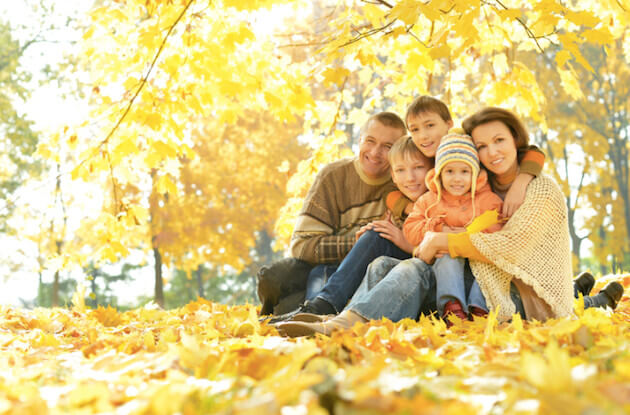 АКЦИЯ! «Теплая осень» с 01.10.2021 г. по 20.12.2021г.Физическим лицам, которые приобрели санаторно-курортную путевку  от 14 и более ночей через систему онлайн-бронирования или отдел маркетинга дочернего унитарного предприятия "Санаторий Буг", а также юридических лиц, осуществляющих туристическую деятельность, при заезде в период с 01.10.2021 г. по 20.12.2021г., дополнительно, за счет Санатория, предоставляется следующие медицинские услуги:*спелеотерапия – 1 процедура;*ингаляции- 1 процедура;*ароматерапия- 1 процедура;*электросветолечение-1 процедура;*парафино-озокеритовые аппликации -1 процедура*при приобретении 5 процедур местного светолечения (биоптрон), дополнительно, в подарок, предоставляется медицинская услуга:- светолечения  местное (биоптрон) – 2 процедуры.Сроки проведения: 18.11.2020 г. по 20.12.2021 г.Продажа путевок на период с 01.10.2021 г. по 20.12.2021г.Процедуры предоставляются при отсутствии противопоказаний, по назначению врача.